Kërkesë për Pranim si Viktimë Pjesëmarrëse në Proces GjyqësorPJESA 1: TË DHËNA PERSONALE DHE TË KONTAKTIT TË VIKTIMËS QË BËN KËRKESË PËR PJESËMARRJE Të dhëna personaleTë dhëna të kontaktitKërkesa të mëparshmePJESA 2: INFORMACION PËR NGJARJET SI PASOJË E TË CILAVE JENI BËRË VIKTIMËPJESA 3: KËRKESË PËR MOSNXJERRJEN E INFORMACIONIT IDENTIFIKUESPlotësimi i kësaj pjese nuk nënkupton automatikisht se kërkesa juaj për mosnxjerrje të informacionit identifikues do të pranohet. Ju lutem kini parasysh se Gjykatësi i Procedurës Paraprake do të marrë vendim për kërkesën tuaj. Nëse kërkesa do të refuzohet, përpara nxjerrjes së çfarëdo informacioni identifikues, do të pyeteni nëse dëshironi të vazhdoni me kërkesën tuaj.PJESA 4: TË DHËNA PERSONALE DHE TË KONTAKTIT TË PRINDIT OSE KUJDESTARIT LIGJOR Kjo pjesë duhet plotësuar vetëm nëse viktima që bën kërkesë është nën moshën 18 vjeç, ose është  i rritur që është shpallur juridikisht i paaftë.PJESA 5: MBROJTËSINë qoftë se kërkesa juaj miratohet, Administratorja do të caktojë një mbrojtës për ju dhe për viktima të tjera. Ju mund të shprehni mendimet tuaja se cili mbrojtës dëshironi t’ju caktohet. Mendimet që do të paraqisni do të shqyrtohen me vëmendjen e duhur.PJESA 6: NËNSHKRIMINënshkrimi elektronikJu lutemi vendosni nënshkrimin tuaj elektronik/fotografi të nënshkrimit në kutinë më poshtë. Klikoni dy herë në kutinë më poshtë për të bashkëngjitur kopjen e skanuar të letërnjoftimit të të miturve ose vërtetimin e aftësisë  juridike. [Pjesa 4.10]:1Mbiemri (mbiemrat): Mbiemri (mbiemrat): 2Emri (emrat): Emri (emrat): 3Datëlindja:  Vendlindja  34Gjinia:Gjinia:45Shtetësia (shtetësitë): Shtetësia (shtetësitë): 6Profesioni: Profesioni: 7Çfarë lloj dokumentesh identifikimi keni? Ju lutemi bashkëngjisni një fotokopje të dokumentitÇfarë lloj dokumentesh identifikimi keni? Ju lutemi bashkëngjisni një fotokopje të dokumentit7 Letërnjoftim 	 Pasaportë	 Patentë shoferi	 Tjetër, ju lutem specifikoni Letërnjoftim 	 Pasaportë	 Patentë shoferi	 Tjetër, ju lutem specifikoni8Adresa e tanishme e banimit: 9Ku dëshironi të kontaktoheni? Adresa e banimit, numri i telefonit, adresa elektronike (e-mail):10Cilat gjuhë flisni? 11Në cilën gjuhë dëshironi të kontaktoheni prej Dhomave të Specializuara të Kosovës?1112Ju lutemi jepni të dhënat e një personi tjetër që mund të kontaktohet në rast se nuk është e mundur të kontaktoheni ju:12Emri: 12Adresa: 12Numri i telefonit dhe posta elektronike (e-mail):  12Lidhja që keni me të: 13A keni dorëzuar më parë kërkesë për pjesëmarrje në proceset gjyqësore të Dhomave të Specializuara të Kosovës? Nëse po, ju lutemi tregoni se në cilën çështje gjyqësore dhe jepni numrin e regjistrimit të kërkesës.1Ju lutemi tregoni krimin e pretenduar në një aktakuzë të konfirmuar nga Dhomat e Specializuara të Kosovës si pasojë e drejtpërdrejtë e të cilit jeni bërë viktimë.Ju lutemi tregoni krimin e pretenduar në një aktakuzë të konfirmuar nga Dhomat e Specializuara të Kosovës si pasojë e drejtpërdrejtë e të cilit jeni bërë viktimë.2Ju lutemi përshkruani si jeni bërë viktimë si pasojë e drejtpërdrejtë e këtij krimi. Tregoni, me sa keni dijeni, datën, orën dhe vendin e ngjarjeve si dhe se si u zhvilluan ngjarjet. Nëse është e mundur, ju lutemi identifikoni ose përshkruani personat e pranishëm në vendin e ngjarjes dhe/ose personat e përfshirë në ngjarje.Ju lutemi përshkruani si jeni bërë viktimë si pasojë e drejtpërdrejtë e këtij krimi. Tregoni, me sa keni dijeni, datën, orën dhe vendin e ngjarjeve si dhe se si u zhvilluan ngjarjet. Nëse është e mundur, ju lutemi identifikoni ose përshkruani personat e pranishëm në vendin e ngjarjes dhe/ose personat e përfshirë në ngjarje.3Ju lutemi përshkruani dëmin që keni pësuar si pasojë e drejtpërdrejtë e këtij krimi:Kopjet e vërtetimeve mjekësore ose provave të tjera shkresore do të kërkohen më vonë, nëse është e nevojshme.Ju lutemi përshkruani dëmin që keni pësuar si pasojë e drejtpërdrejtë e këtij krimi:Kopjet e vërtetimeve mjekësore ose provave të tjera shkresore do të kërkohen më vonë, nëse është e nevojshme.3Dëm fizik 
(lëndime fizike, sëmundje fizike që janë pasojë e lëndimeve)3Dëm mendor 
(trauma psikologjike, përfshirë çrregullimin e stresit pastraumatik (ÇSPT), depresionin, ankthin; hidhërimin e thellë për shkak të vdekjes së dikujt)3Dëm material 
(humbje, shkatërrim ose dëmtim i pronës, pasurive ose zotërimeve)4Nëse jeni viktimë jo e drejtpërdrejtë që jeni dëmtuar si rrjedhojë e dëmit të pësuar nga një viktimë e drejtpërdrejtë, ju lutemi jepni informacion për lidhjen familjare/të ngushtë që keni me të (baba, nënë, vëlla, motër, bashkëshort/bashkëshorte) dhe bashkëlidhni dokumentet shkresore përkatëse (certifikatë lindjeje, certifikatë të trungut familjar, certifikatë martese, etj.)Kopjet e provave shkresore do të kërkohen më vonë.Nëse jeni viktimë jo e drejtpërdrejtë që jeni dëmtuar si rrjedhojë e dëmit të pësuar nga një viktimë e drejtpërdrejtë, ju lutemi jepni informacion për lidhjen familjare/të ngushtë që keni me të (baba, nënë, vëlla, motër, bashkëshort/bashkëshorte) dhe bashkëlidhni dokumentet shkresore përkatëse (certifikatë lindjeje, certifikatë të trungut familjar, certifikatë martese, etj.)Kopjet e provave shkresore do të kërkohen më vonë.1Nëse keni arsye për të besuar se duke e zbuluar identitetin tuaj në publik, prokuroria, mbrojtësi dhe/ose i akuzuari mund t’ju venë në rrezik ju ose familjen tuaj, ju lutem vini shenjë në kutinë ose kutitë përkatëse.Unë nuk dëshiroj që informacion identifikues t’i zbulohet: publikut		 prokurorisë            mbrojtësit	              të akuzuarit	Nëse është kështu, ju lutemi jepni arsye të hollësishme pse: 1Mbiemri (mbiemrat): Mbiemri (mbiemrat): 2Emri (emrat): Emri (emrat): 3Datëlindja: Vendlindja: 34Gjinia:Gjinia:45Çfarë lloj dokumentesh identifikimi keni? Ju lutemi bashkëngjisni një fotokopje të dokumentitÇfarë lloj dokumentesh identifikimi keni? Ju lutemi bashkëngjisni një fotokopje të dokumentit5 Letërnjoftim 	 Pasaportë	 Patentë shoferi	 Tjetër, ju lutem specifikoni Letërnjoftim 	 Pasaportë	 Patentë shoferi	 Tjetër, ju lutem specifikoni6Adresa e tanishme e banimit: Adresa e tanishme e banimit: 7Ku dëshironi t’ju kontaktojmë? Adresa e banimit, numri i telefonit, posta elektronike (e-mail):Ku dëshironi t’ju kontaktojmë? Adresa e banimit, numri i telefonit, posta elektronike (e-mail):8Cilat gjuhë flisni? Cilat gjuhë flisni? 9Në cilën gjuhë dëshironi të kontaktoheni prej Dhomave të Specializuara të Kosovës?Në cilën gjuhë dëshironi të kontaktoheni prej Dhomave të Specializuara të Kosovës?910Unë po veproj në emër të viktimës që bën kërkesë sepse viktima që bën kërkesë është:Unë po veproj në emër të viktimës që bën kërkesë sepse viktima që bën kërkesë është:11Ju lutemi tregoni lidhjen tuaj me viktimën që bën kërkesë:	Kopjet e dokumenteve përkatëse që vërtetojnë këtë lidhje mund të kërkohen veças në një fazë të mëvonshme.Ju lutemi tregoni lidhjen tuaj me viktimën që bën kërkesë:	Kopjet e dokumenteve përkatëse që vërtetojnë këtë lidhje mund të kërkohen veças në një fazë të mëvonshme.1Ju lutem shprehni këtu pikëpamjet tuaja paraprake, nëse keni:Unë konfirmoj se:kam mundur ta lexoj këtë formular kërkese për pjesëmarrje në proces gjyqësor para Dhomave të Specializuara në një gjuhë që e kuptoj ose, nëse jo, formulari më është lexuar në një gjuhë që e kuptoj;unë konfirmoj se kam kuptuar çfarë kam lexuar ose çfarë më është lexuar;me shkrim dore: më poshtë kam shënuar nënshkrimin tim, si dhe kam shënuar inicialet e mia në çdo faqe të këtij formulari dhe të dokumenteve mbështetëse. /në mënyrë elektronike: më poshtë kam vënë nënshkrimin tim  informacioni i dhënë në këtë formular është i saktë me sa kam dijeni.Këtij formulari i bashkëngjis dokumentet e mëposhtme:Gjithsej, së bashku me dokumentet mbështetëse, dorëzoj  faqe.Data Vendi Nënshkrimi (nëse shënohet me shkrim dore)  _______________________________Ju lutemi bashkëngjisni një kopje të letërnjoftimit tuaj. Mund të bashkëngjisni kopje të dokumentit fizik, ta dërgoni përmes postës elektronike ose të klikoni dy herë në kutinë më poshtë për të bashkëngjitur kopjen e skanuar të letërnjoftimit.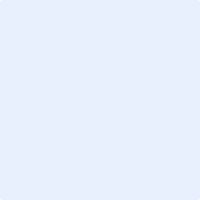 